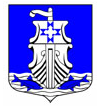 Администрациямуниципального образования«Усть-Лужское сельское поселение»Кингисеппского муниципального районаЛенинградской областиРАСПОРЯЖЕНИЕ   26.09.2018  № 135-РО назначении ответственного должностного лица за сопровождение сайта «Народная экспертиза»Назначить ответственным должностным лицом за сопровождение сайта «Народная экспертиза» в администрации  МО «Усть-Лужское сельское поселение», Попову Веру Александровну  специалиста 1 категории-делопроизводителя.Настоящее распоряжение вступает в силу с момента принятия.Разместить данное распоряжение на официальном сайте МО «Усть-Лужское поселение».Контроль за исполнением данного распоряжения оставляю за собой.Заместитель главы администрации                                                                                        А.В. Тошнова